   Breakfast     Value Breakfast……………………………………….….$2.50    >One scoop of rice, 1 egg, and breakfast meat                                  Breakfast Plate…………………………………………...$4.95    >Two scoops of rice, 2 eggs, and breakfast meat    ***add $.75 for Kimchee or Chorizo Sausage***    Original Fried Rice with 2 eggs……………..….…$5.85    Kimchee Fried Rice with 2 eggs………….….……$6.75    French Toast (3 slices)…………………………….…..$4.75    Belgian Waffle (plain)………………………………...$3.75    Topped w/strawberry or banana……………....$5.50    Crepes (3 crepes)……………………………………..…$4.85    >Choice of Strawberry Cream or Chocolate     Hazelnut with caramelized bananas    2 Egg Omelette……………………………………….…..$5.75    >2 scoops rice with 2 choices of meat or veggies     ***For each additional item add $1.00***    Pancakes (short stack -3-)……………….………….$4.85     Breakfast Sandwich…………………….………………$3.85    Sausage, Egg, & Cheese on English Muffin….$3.85    Ham, Egg, & Cheese on Bun…………….…..…….$3.85Hours:Monday – Friday 6:00am – 2:00pmSaturdays 7:00am – 1:00pmVisit us on the web at candiscafe.weebly.com to see our menu and daily specialsLike us on Facebook, Yelp, and UrbanspoonLunch  (Plates include 2 scoops rice & salad)   ***Combination Plates $8.25 & Mini Plates $5.25***   Sweet ‘n Spicy Chicken………………….……$6.75   Fried Chicken……………………………………..$6.75   Shoyu Chicken……………………………………$6.75   Teri Chicken……………………………………….$6.75   Teri Beef…………………………………………….$6.95   Hamburger Steak……………………………….$7.25   LocoMoco……………………………….………….$6.50   Chili Dog Plate…………….………………………$6.75   Chili Bowl (salad not included)…….…..…$5.50       (add cheese for an additional $.85)   Kimchee Fried Rice with Chicken………..$6.75   Kimchee Fried Rice with TeriBeef……….$6.75   Fried Noodles…………..……………….…..…..$4.85   Fried Noodles w/ Chicken or TeriBeef...$6.75   Kimchee Fried Noodles……………………….$6.45   Kimchee Fried Noodles w/ Ckn or Beef.$8.50   Saimin………………………….……………………..$4.25  Sandwiches & Burgers:  ***Substitute Salad or Chips in place of Fries***   5 oz. Hamburger with Fries……………..….$4.95   5 oz. Cheeseburger with Fries…………….$5.25   Teri-burger with Fries…………………………$5.15   Teri-Beef on bun with Fries…………….….$5.15   BLT with Fries…………………………………....$4.85   Tuna Melt with Fries…………………………..$4.85   Ham or Turkey Melt with Fries…………...$4.95   All-Beef Hotdog with Fries………………….$3.00   Chili Cheese Dog with Fries………………..$4.75   Seasoned Chicken PoBoy……………………$7.25   Fried Chicken PoBoy…………………………..$7.25   Turkey Sub………………………………………….$7.25   Ham Sub……………………………………………..$7.25   Tuna Sub……………………………………………..$7.25  Salads:   Tofu ‘n Tuna Salad………………………………$4.95   Chicken Salad………..……………..………….…$4.95   Chef Salad…………………………………………..$4.95   Grilled Shrimp Salad…………..…………….…$7.75  Pasta w/ Garlic Toast & Salad:  Creamy Shrimp and Mushroom Pasta….$8.50  Creamy Chicken and Mushroom Pasta..$7.50  Shrimp Scampi Pasta…………………….….....$8.50  Chicken Pesto Pasta……………………………..$8.95  Spaghetti with Meatsauce………………..….$7.25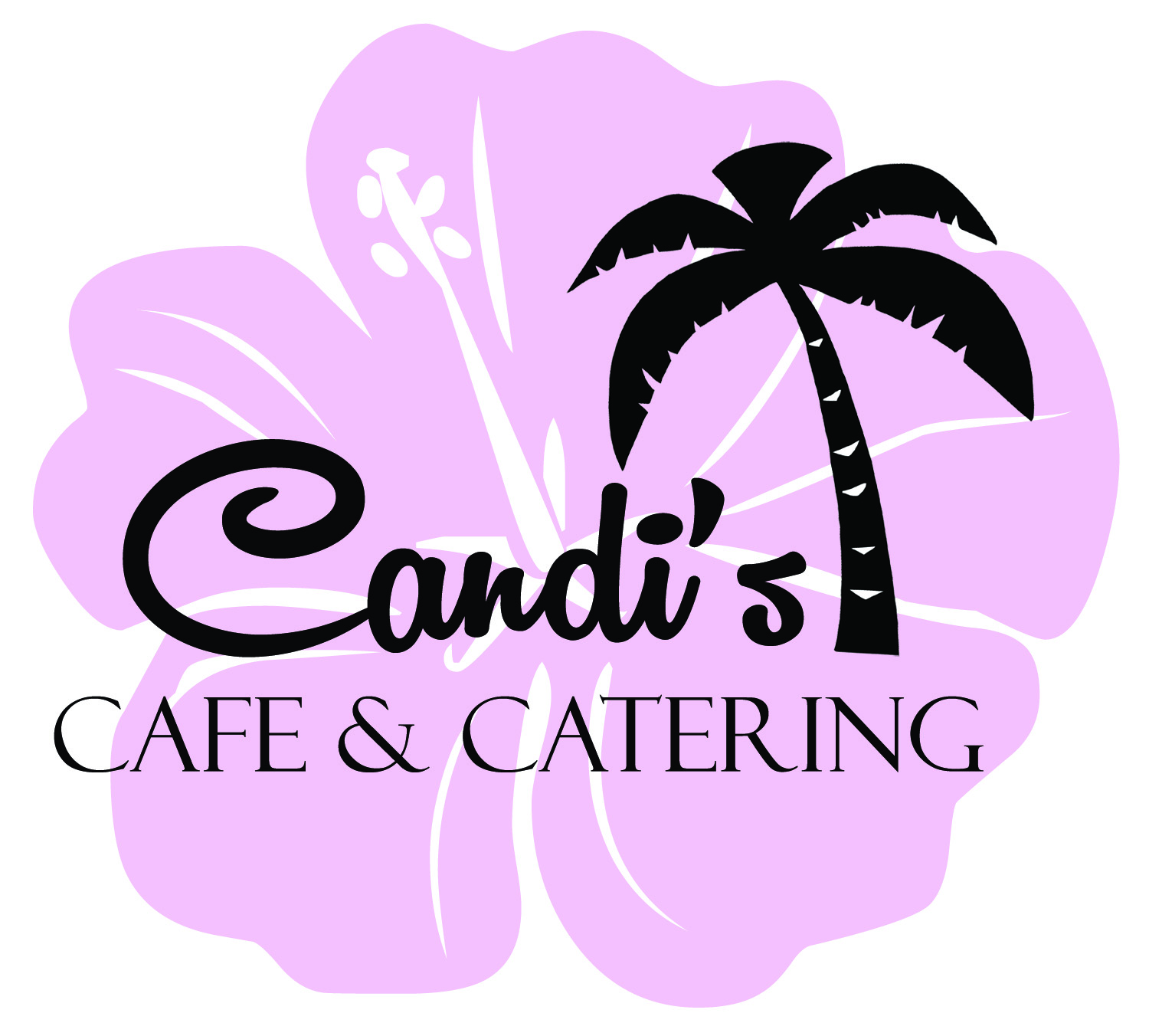 